ZP-URB-18-2016                                                                          URBIS Sp. z o. o.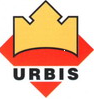 Załącznik nr  9 do SIWZMIESIĘCZNE ZESTAWIENIE WYWOZU  NIECZYSTOŚCI CIEKŁYCH-ŚCIEKÓW PRZEMYSŁOWYCH z Zakładu Zagospodarowania Odpadów w Lulkowie Nazwa i adres Zamawiającego:URBIS Sp. z o.o. 62-200, Gniezno, ul. B. Chrobrego 24/25, a wywóz nieczystości ciekłych, ścieków przemysłowych (odcieków) z terenu Zakładu Zagospodarowania Odpadów 
w Lulkowie, 62-200 Gniezno, Lulkowo 12a.Nazwa i adres Wykonawcy:………………………………………………………………………………………………………………………………………………………….Nazwa i adres Oczyszczalni Ścieków:……………………………………………………………………………………………………………………………………….      ………………………………..          ………………..………………    Podpis Wykonawcy           Podpis przedstawiciela                    Podpis osoby upoważnionej                                               Oczyszczalni Ścieków                        przez Zamawiającego      Lp.Data i godzina zrzutuObjętość  wywiezionych ściekówPotwierdzenie odbioru przez Oczyszczalnię Ścieków